STUDENT CLUB REGISTRATION  PACKET 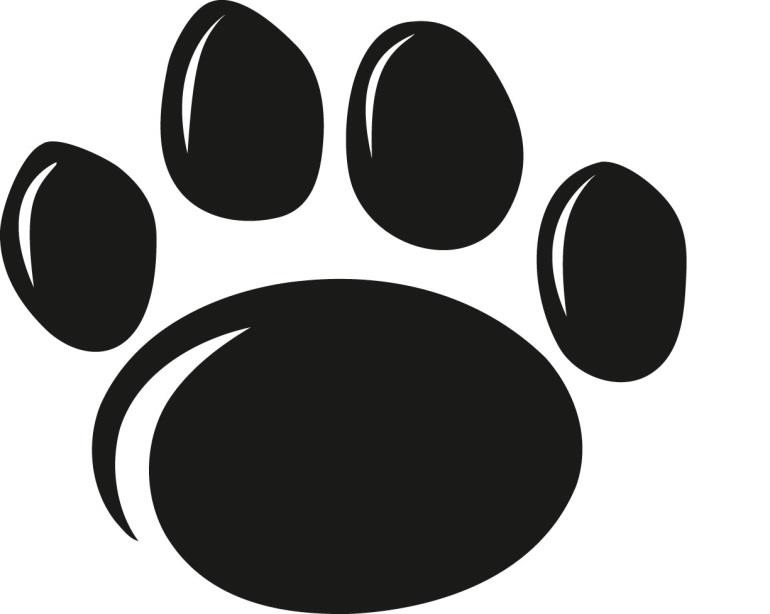               2023-2024Student Affairs Office Penn State York 1031 Edgecomb Ave. York, PA 17403 717-771-4045 717-771-4016 (fax) 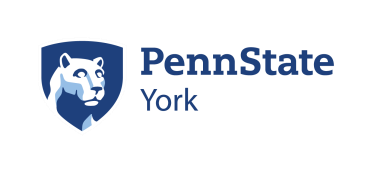 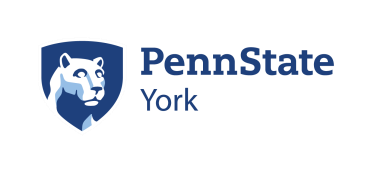 September 1, 2023Greetings, Student club leaders and advisers,As we begin a new school year, it is important that the student affairs office has consistent communication with our current student clubs and leaders.  The Student Club Registration form (included in this packet) will allow the Student Government Association (SGA) to provide funding to you as an active student organization. Please return The Student Club Registration form to Student Affairs by Friday, September 15, or complete it online atwww. https://york.psu.edu/ - Student Life - Student Clubs and leadership development - Clubs and Organizations -Fill out the Student Club Registration online submission formIf you need any assistance throughout this process, please feel free to come into the Office of Student Affairs and speak with me or you can speak with a representative from SGA.    I am looking forward to the year ahead, opportunities to be engaged, and celebrating all of your accomplishments. If there is anything that I can assist you with or for any questions, my door is always open, so please do not hesitate to come in and visit or contact me. We are Penn State! With support, Jeff GersteinJeff GersteinAssociate Director of Student Affairs Penn State York jzg6131@psu.edu Penn State York - Office of Student AffairsStudent Club Registration Form  	 	 	Fall 2023-Spring 2024 	Submit form to the Office of Student Affairs (2nd Floor, Ruhl Student Community Center)For more information, call 717-771-4045 or e-mail jzg6131@psu.edu NAME OF ORGANIZATION: __________________________________________________________________ Officer Elections Held 	____ Fall 	____ Spring 	 	Election Month(s): ___________________ Organizational E-mail Address (if applicable): _____________________________________________________ Organizational Website Address (if applicable): http://www.__________________________________________ Type of Organization ____ Cultural 	 	____ Arts/Music  	____ Honorary 	 	____ Political ____ Recreational 	____ Religious/Spiritual 	____ Service 	 	____ Club Sport ____ Academic/Professional 	____ Social 	Other: _____________________________  Is your organization open to all enrolled students at Penn State York?  Yes________   No____________Purpose of the Organization  __________________________________________________________________________________________________________________________________________________________________________________________ Day, Time, and Location of Organizational Meetings _____________________________________________________________________________________________ PRESIDENT As president of ___________________________, I understand that this organization agrees to abide by all University rules and regulations. By virtue of accepting a position of leadership in this organization, I understand that there is an assumption of responsibility and possible liability for the organization. My signature verifies that I understand and agree to the preceding statements and will so inform other student officers. President’s Full Name: __________________________________________________________________________  President’s Mobile Phone #: ________________________ President’s Email (Penn State): ___________________ President’s Signature: ____________________________________________ 	Date: _______________________ CAMPUS ADVISER Faculty/Staff advisers assume the responsibility for keeping informed about the activities of the organization, for attending meetings, and for advising the officers and members on University policies and procedures as well as budgetary matters. An adviser’s signature is required on all forms for activities: I, ____________________________, agree to be the adviser for ________________________________. (only if necessary) Secondary Adviser’s Email (Penn State): ____________________________ CONTACT PERSON As an active member of the aforementioned club, I permit the Office of Student Affairs to release my e-mail to individuals requesting information about this organization. (May be the same contact as your President) Contact Person’s Name: _______________________________________________ Contact Person’s E-mail: ________________________ Signature: _______________________________________ Date: ____________________________ CLUB OFFICERS (Please print all officers in the table below, including email addresses) MEMBERSHIP Please print or type the names of the organization members below. An attached roster including name and email of active membership is also acceptable.  ________________________________________________ Email:_____________________________________ ________________________________________________ Email:_____________________________________ ________________________________________________ Email:_____________________________________ ________________________________________________ Email:_____________________________________ ________________________________________________ Email:_____________________________________ ________________________________________________ Email:_____________________________________ ________________________________________________Email:_____________________________________ ________________________________________________Email:_____________________________________ ________________________________________________ Email:_____________________________________ _______________________________________________ Email:_____________________________________ _______________________________________________Email:_____________________________________ _______________________________________________Email:_____________________________________ _______________________________________________Email:_____________________________________ _______________________________________________ Email:_____________________________________ _______________________________________________ Email:_____________________________________ _______________________________________________ Email:_____________________________________ _______________________________________________ Email:_____________________________________       (Use the back if needed) 	(Print name – Primary Adviser) _________________________________ 	 ______________________ Primary Adviser’s Signature 	 	 Date Primary Adviser’s Extension: X____________ Penn State Email: _____________________________ Secondary Adviser: _____________________ Phone Number: _______________________________ Officers Full Name Position Email Address (Penn State) 1 President 2 Vice-President 3                  Secretary4                 Treasurer5 6 7 8 Received by: _________________________  Approved ____ 	 	Declined ____    Date: ______________________________ 	  Student Affairs Signature:  Constitution on file:    Yes    No 	 	 __________________________________________  Organization Contacted:    Yes    No 	 Date Contacted: ____________________________ 